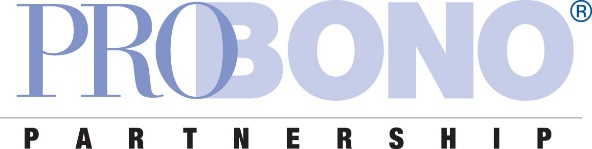 Resources Regarding Nonprofit Governance and Operation of CT OrganizationsFebruary, 2019LINKS TO USEFUL INFORMATION (By agency)Internal Revenue ServiceThe IRS website is excellent overall - here is the link to the page on nonprofits:  http://www.irs.gov/Charities-&-Non-ProfitsOther specific IRS links of interest:IRS Publication 557, Tax-Exempt Status for Your Organization provides detailed information about various types of 501(c)(3) organizations, the bases for exemption, and how to apply for tax-exempt recognition.   http://www.irs.gov/pub/irs-pdf/p557.pdfIRS: Life Cycle of a Public Charity  The IRS provides information, explanations, guides, forms and publications most charities will need as they proceed though the phases of their “life cycle.”   Very useful.  https://www.irs.gov/charities-non-profits/charitable-organizations/life-cycle-of-a-public-charityIRS Publication 4221-PC - Compliance Guide for 501(c)(3) Public Charities provides information about activities that could jeopardize a public charity’s tax-exempt status, record retention, federal tax reports and returns, and required disclosures   http://www.irs.gov/pub/irs-pdf/p4221pc.pdfIRS Online Training: Stay Exempt: Tax Basics for 501(c)(3)s   https://www.stayexempt.irs.gov/IRS Organization Reference Chart: Lists all the types of 501(c) organizations on pages 68 – 69 http://www.irs.gov/pub/irs-pdf/p557.pdf  IRS Publication 1771 - Charitable Contributions: Substantiation and Disclosure Requirements explains the federal tax law for charities that receive tax-deductible charitable contributions and for taxpayers who make contributions.  http://www.irs.gov/pub/irs-pdf/p1771.pdfIRS Publication 598 – Tax on Unrelated Business Income of Exempt Organizations   http://www.irs.gov/pub/irs-pdf/p598.pdfIRS Publication 3079 – Gaming Publication for Tax-exempt Organizations      http://www.irs.gov/pub/irs-pdf/p3079.pdfExempt Organizations – Required Filings    http://www.irs.gov/Charities-&-Non-Profits/Exempt-Organizations-Required-FilingsFAQs regarding the Annual Reporting Requirements for Exempt Organizations http://www.irs.gov/Charities-&-Non-Profits/Questions-about-the-Annual-Reporting-Requirements-for-Exempt-OrganizationsFAQs about the Exempt Organization Public Disclosure Requirements http://www.irs.gov/Charities-&-Non-Profits/Exempt-Organization-Public-Disclosure-and-Availability-RequirementsE-file for Charities and Nonprofits http://www.irs.gov/uac/e-file-for-Charities-and-Non-Profits Employment Taxes for Exempt Organizations http://www.irs.gov/Charities-&-Non-Profits/Employment-Taxes-for-Exempt-Organizations Circular E – Employer’s Tax Guide   http://www.irs.gov/pub/irs-pdf/p15.pdfCT Secretary of the StateSearchable business information database (CONCORD)  http://www.concord-sots.ct.gov/CONCORD/online?sn=PublicInquiry&eid=9740Corporation Forms   https://portal.ct.gov/SOTS/Commercial-Recording/Commercial-Recording/Commercial-Recording-Division-Forms-IndexDepartment of Consumer ProtectionPublication: General Information Regarding Charitable Solicitation Requirements http://www.ct.gov/dcp/cwp/view.asp?a=1654&q=441268More information and links: http://www.ct.gov/dcp/cwp/view.asp?a=1654&q=467358FAQs:  http://www.ct.gov/dcp/cwp/view.asp?a=1654&q=467354Regarding Games of Chance http://www.ct.gov/dcp/cwp/view.asp?q=483094 State Elections Enforcement CommissionInformation about State Contractor Contribution Ban http://www.ct.gov/seec/cwp/view.asp?a=3556&q=419310&seecNav=|CT Department of Revenue ServicesGeneral Information re exemption from sales tax for nonprofits: http://www.ct.gov/drs/cwp/view.asp?a=1541&q=270818Publication SN 98(11) Exemption From Sales And Use Taxes Of Sales By Nonprofit Organizations At Fundraising or Social Events    http://www.ct.gov/drs/cwp/view.asp?a=1514&q=268742Office of State EthicsGeneral information about Connecticut lobbying rules (see Plain-Language Guides)  http://www.ct.gov/ethics/site/default.aspCT Department of LaborWorkplace Laws and Information http://www.ctdol.state.ct.us/gendocs/legislation.htmlOTHER LOCAL AND CT RESOURCESPro Bono Partnership – pro bono legal assistance to qualifying nonprofits, including helpline services; website publications and FAQs; workshops; newsletters.  http://www.probonopartnership.orgConnecticut Community Nonprofit Alliance – advocacy, services and resources for nonprofits in Connecticut http://www.ctnonprofits.org/Community Accounting Services - pro bono accounting assistance for organizations with annual revenues under $100,000 https://communityaccountingservices.weebly.com/about-us.htmlNonprofit Support Program of the Hartford Foundation for Public Giving - wide variety of educational programs, technical assistance and grants, primarily for more established organizations  http://www.hfpg.org/nsp/ Public  – Nonprofits and grants contact person, Daniel Alexandre dalexandre@hplct.orgNew Haven Free Public Library – contact Seth Godfrey, Business and Nonprofit librarian, at 946-7431 or sgodfrey@nhfpl.org.  New London Public Library – Nonprofit Resource Center and Cooperating Collection of Foundation Center; Contact the Head of Circulation, Ellen Paul, at epaul@lioninc.org. Leadership Greater  – Various programs to enhance Board functioning and governance  www.leadershipgh.org  Contact Ted Carroll, President at carroll@leadershipgh.org or (860) 951-6161 x17OTHER GENERAL RESOURCESBoardSource – Excellent resources for strengthening nonprofit Boards of Directors http://www.boardsource.org/CompassPoint Nonprofit Services - publications, FAQs, other links, including Board Café and Nonprofit Genie  http://www.compasspoint.org/Bolder Advocacy (a program of Alliance for Justice) - advocacy and information about lobbying by nonprofits; offers “real-time” tech support by phone  http://bolderadvocacy.org/ Harbor Compliance/National Council of Nonprofits – white paper re charitable solicitation compliance  https://www.harborcompliance.com/landing-pages/national-council-of-nonprofits-fundraising-compliance-white-paper?utm_source=Charitable+Solicitation+Compliance&utm_campaign=d35c72d580-NCN_PR_CSR_1_26_2017&utm_medium=email&utm_term=0_67d614ca83-d35c72d580-131057725 Nonprofit Risk Management Center – wide variety of resources on insurance and risk management https://www.nonprofitrisk.org/ Alliance for Nonprofit Management - Addresses best practices and capacity building   http://allianceonline.org/ LINKS TO FORMSForm SS- 4 (EIN)  (On-line version)  http://www.irs.gov/businesses/small/article/0,,id=102767,00.htmlInstructions to Form SS-4  http://www.irs.gov/pub/irs-pdf/iss4.pdfForm 5768 (lobbying election)  http://www.irs.gov/pub/irs-pdf/f5768.pdfCertificate of Incorporation https://portal.ct.gov/-/media/sots/CommercialRecording/AllForms/certofincnonstockcorppdf.pdf?la=enOrganization and First Report https://portal.ct.gov/-/media/sots/CommercialRecording/AllForms/corporganizationpdf.pdf?la=enREG – 1 (CT tax registration #) https://portal.ct.gov/-/media/DRS/Forms/1-2018/Applications/REG-1_1218.pdf?la=en CERT 119 (sales tax exemption – goods and services) https://portal.ct.gov/-/media/DRS/Forms/1-2018/Certificates/CERT119pdf.pdf?la=enCERT 112  (sales tax exemption – food and lodging) https://portal.ct.gov/-/media/DRS/Forms/1-2018/Certificates/CERT112pdf.pdf?la=enOS-114 (DRS Sales and Use Tax Return) https://portal.ct.gov/-/media/DRS/Forms/1-2018/SUT/OS-114_1218.pdf?la=enInitial Charitable Organization Registration https://portal.ct.gov/-/media/DCP/pdf/Applications_Added_2017/INITIAL-CHARITY-REGISTRATION-APPLICATION-AND-INSTRUCTIONS-final-5-21-18-New-format-2.pdf?la=enCharitable Organization Registration Renewalhttps://portal.ct.gov/-/media/DCP/pdf/Applications_Added_2017/CHR-Website-Renewal-Form-New-7-2018-(02).pdf?la=en  (paper form)https://portal.ct.gov/DCP/License-Services-Division/License-Division/To-Renew-OnlineCPC – 54 (charitable solicitation exemption)  https://portal.ct.gov/-/media/DCP/pdf/Applications_Added_2017/CPC54ClaimofExemptRegFormMarch17pdf.pdf?la=enForm 990 (annual IRS tax return) http://www.irs.gov/pub/irs-pdf/f990.pdfInstructions to Form 990  http://www.irs.gov/pub/irs-pdf/i990.pdfForm 990EZ   http://www.irs.gov/pub/irs-pdf/f990ez.pdf	Instructions to Form 990 EZ  http://www.irs.gov/pub/irs-pdf/i990ez.pdfForm 990-N (e-postcard) https://www.irs.gov/charities-non-profits/annual-electronic-filing-requirement-for-small-exempt-organizations-form-990-n-e-postcardForm 990T  http://www.irs.gov/pub/irs-pdf/f990t.pdf	Instructions to Form 990T   http://www.irs.gov/pub/irs-pdf/i990t.pdfSchedule A to 990  http://www.irs.gov/pub/irs-pdf/f990sa.pdf	Instructions to Schedule A  http://www.irs.gov/pub/irs-pdf/i990sa.pdfCT: Change of Address  https://portal.ct.gov/-/media/DRS/Forms/1-2018/Corporation/CT8822C0118pdf.pdf?la=enCT: Change of Registered Agent  https://portal.ct.gov/-/media/sots/CommercialRecording/AllForms/llc-2017/CHANGE-OF-AGENT-DOMESTIC-ALL-ENTITIES-72017.pdf?la=enCT: Certificate of Amendment (for change to certificate of incorporation)  https://portal.ct.gov/-/media/sots/CommercialRecording/AllForms/certofamendnonstockcorppdf.pdf?la=en[Re: the Secretary of State’s Annual Report: The Annual Reports to the Secretary of State can be submitted online, with the $50 payment made by credit card.  However, the form can be accessed only by sign-in, and a blank version for review is not available on-line.]